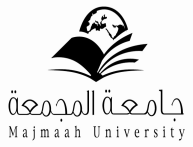 الكلية : محضر ضبط حالة غشفي      /        / 1433هـسعادة / مشرف لجنة الامتحانات                                             المحترمالسلام عليكم ورحمة الله وبركاتهإنه في يوم ..................... بتاريخ .................................. تم ضبط الطالب المذكور أعلاه وهو يحاول الغش عن طريق ...................................... .آمل من سعادتكم التوجيه حيال ذلك .اسم الطالبالرقم الجامعيالمقررالتخصص ( المستوى )الطالبالمراقبرئيس اللجنةالاسمالتوقيع